This document should be a maximum of 2 pages. Each section can be expanded (click row and click blue plus sign  to the right of the table) to include up to 10 listings; any listings past 10 will not be considered. 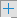 Education AwardsAcademic/Research/Teaching Activities relevant to AwardPublicationsPosters/PresentationsExtracurricular or community activitiesCurrent Position:Masters student  Doctorate studentYear in program: Year awardedValue of awardLevel of awardRole/TitleDescription of duties (no more than 1-2 sentence) AuthorshipPeer ReviewedStagePublication typeAuthorshipAudienceTypeLevel of involvementDescription of duties (no more than 1-2 sentence)